
Faculty Self-Assessment Tool 2-7 Years’ Teaching Professor of the 21st Century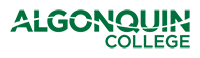 Professor of the 21st Century Self-Assessment
As you complete the checklist, you may think of products that you can use to demonstrate the teaching skills addressed in each competency. You can use the ‘Notes’ sections to jot down your ideas examples you can include.  Competency #1: Modelling professional practice within the discipline of teachingIdentifying your own learning style and preference and how it affects your teachingLocating and using resources that support teaching practiceEngaging in ongoing development to remain current in your own subject area and in the discipline of teachingIdentifying the impact of your own teaching on student learningContributing to a learning culture that encourages continuous learning, reflective practice and peer supportWorking within ethical, legal and College guidelinesEncouraging practices which reflect common principles of global citizenshipCompetency #2: Creating engaging learning environments for individuals and groups that support academic and personal growthEstablishing a rapport with a variety of learners Establishing and maintaining learning environments that promote student success Motivating learnersIdentifying and supporting learners who require specific assistance in engaging in the learning processFostering personal growth by encouraging learners to be innovative, creative and independent within a framework of social responsibilityCompetency #3: Using a variety of teaching/learning strategiesAppling an understanding of how people learn to plan lessons and learning experiences Acquiring and maintaining a repertoire of teaching/learning strategies Assessing selecting and using the teaching/learning strategy appropriate to the learning activity and the learners involvedEvaluating the effectiveness of learning activities and strategiesCompetency #4: Evaluating learning using a variety of valid and reliable tools and techniquesAcquiring and maintaining a repertoire of evaluation tools and techniques Assessing, selecting and using appropriate evaluation tools and techniques Establishing and communicating evaluation criteriaEnsuring that learners receive specific, constructive and timely feedback regarding their progressCompetency #5: Working independently and with others to develop and/or adapt learning materialsLocating learning resources, matches learning materials to the needs, interests and abilities and diversities of learners Assessing and selecting appropriate learning materials Contributing to the work of interdisciplinary instructional design teams Creating learning materials (print, electronic, audio-visual) that help learners achieve learning outcomes Working within legal and ethical guidelines when creating learning materials.Ensuring that the learning materials are inclusive of a varied student body in language and approachEnsuring that learning materials recognize principles of environmental sustainabilityCompetency #6: Using technology to enhance productivity and help students learnSelects the technological tool most appropriate to the task Using technology to facilitate communication with and among learners Using technology to enhance the presentation of information Using technology to produce learning materials Using technology to access, select, collect, organize and display informationAssisting learners to use technology as a tool to support their learningCompetency #7: Designing and developing effective curriculum to support student successIdentifying a curriculum planning process Using principles of curriculum design to develop courses Contributing to program planning and review Incorporating into the curriculum design process an awareness of global citizenship and environmental sustainabilityDeveloping a curriculum plan that ensures coherence: correlating learning outcomes, needs, interests, abilities and diversities of learners with the learning activities, learning resources and evaluation planYesPartiallyNot YetActively participate (share concrete ideas) in team meetings or departmental meetings at the CollegeAdjust your own learning style and preference to suit the different learning styles and preferences of your studentsLocate and apply appropriate College Policies as they relate to ethical and legal issues (student code of conduct, plagiarism etc.)Locate and use College resources (information, services and support networks) that contribute to your teaching practiceUse the competencies in The Professor of the 21st Century Framework to document your teaching achievements Participate in professional development activities at the College to enhance your skills and knowledge in your teaching practiceParticipate in Applied Research projects within your area of discipline/programProvide examples of how the three pillars of sustainability and the concept of global citizenship are being addressed with the students and how they can be supported in your program of study YesPartiallyNot YetUse a variety of ice-breaking activities to create class cohesivenessCreate a welcoming environment of trust that inspires all learners to share knowledge and ask questions Use classroom-management techniques to maintain an atmosphere within Face-to-face (F2F) environments that is conducive to learning Involve the students in a variety of in-class and/or online activities that motivate all learners to be engaged in their learningProvide many opportunities for peer based learning in the F2F and/or online learning environmentsDemonstrate how the assignments are directly related to the chosen field of studyMentor novice faculty by sharing ideas/activities that help build positive learning environments both F2F and onlineApply college guidelines to identify and support learners at riskAct as Academic Advisor for students Assume the first line of intervention with learners who are in crisisApply College resources to support students at risk Apply AODA requirements both F2F and online Adapt both F2F and online materials to meet the  requirements of students with special needs Follow College protocols to ensure that the physical environment is conducive to learningYesPartiallyNot YetUse lesson plans to prepare classes that identity: goals, teaching strategies, learning activities, materials and resources for F2F and on-line environmentsEvaluate your teaching strategy and how it supports the range of learning styles and preferencesDeliver your content in organized short mini lectures that engage your learnersUse at least one teaching/learning model/strategy  beyond the lecture model to facilitate student learning, such as:Collaborative learning Problem-based/project-based/case-based learning Experiential learning (real or simulated environments) Guided inquiry learning Choose the most effective teaching/learning model to suit the learning situation, considering such factors as the learner’s needs, your preferred teaching style and preference, the context and the resources available Act as a mentor to novice teachers and assist with lesson planning and effective teaching strategiesIntegrate digital resources to engage learners and support their learningYesPartiallyNot YetCreate assessments that are aligned with the course learning requirements and the learning activities Use a few valid assessment tools with confidence Assess the strengths and weaknesses of a variety of evaluation tools, including performance-based evaluation (demonstrations, experiments, role-play, authentic products, problem- based scenarios etc.)Evaluate assessment tools for validity and reliability Ensure that your learners know your assessment criteria before they begin the assessment activity Coach/mentor novice faculty in the creation and ethical use of evaluation tools and techniques Provide regular constructive, personalized ongoing feedback to your students on their performance Maintain confidentiality with respect to student progress and gradesParticipate effectively in E&P meetings Identify and follow College Policies that guide assessment and evaluation practices at the CollegeOffer specific suggestions for PLAR challenges at the program levelApply the College Applied Research Ethics Board guidelines when creating assignmentsYesPartiallyNot YetApply basic design principles to create a variety of visual aids for both F2F and onlineCreate and use learning materials that promote both lower order and higher order thinking skills associated with the course learning requirements Create learning materials that are matched to your learners’ stage of development, as well as to the course learning requirements Adapt learning materials to accommodate learners with a variety of learning styles and preferencesDesign and use course materials that help the learner to: Select relevant information Organize information Integrate new knowledge with prior knowledge Retrieve information for problem-solving and critical thinking tasks Monitor and assess student progressUse language that is appropriate for your learners Apply applicable copyright legislation and all College guidelines when creating learning resourcesYesPartiallyNot YetUse Word and specialized computer software to support student learningUse the College’s electronic LMS (Brightspace) to Use Word and specialized computer software to support student learningUse the College’s electronic Learning Management System (LMS) Brightspace to: Facilitate communication with and among learners Post materials in a variety of formats Collect and distribute exercises and assignmentsCreate interactive learning environments Manage learner grades Link learners to the wider world of the internetUse surveys to get feedback from your students Provide learners with support for any technical and computer coaching as neededHelp your learners to access, document and assess electronic sources acquired through the library and directly from the web Use online resources such as library or program specific databases to access and retrieve information relevant to the programUse the College Library and data storage options at the college to access, store and retrieve information for courses, programs and professional developmentUse specialized programs to design interactive learning materials (Adobe, etc.)YesPartiallyNot YetUse established course outlines to plan a course and communicate expectations to your learnersCreate a weekly schedule as a planning document for your students Use current curriculum planning principles to design lessons, units or modulesEnsure, at the course level, that there is a match between course learning requirements, the needs, interests and abilities of the learners, learning activities, learning resources, and the evaluation plan Contribute to discussions to modify course descriptions, course learning requirements, and other components of a course outline to meet program requirements and the needs, interests and abilities of your learnersTake a leadership role in the PQR processRepresent your program on internal work groups dealing with curriculum issues 